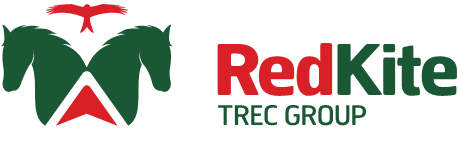 TREC Obstacle TrainingAt Coetir Bach Farm, Maesybont, Carmarthenshire. SA14  7STOn Sunday 7th November 2021By kind permission of Joanna LowesWe are back at Jo Lowes fabulous arena to hold obstacle training sessions. Whether you are new to TREC or just want a practice, then this day is for you!You will have an opportunity to have a go at the two phases that form part of an Arena competition to learn about all three phases of a Full TREC competition.Each session will last 1.5 hours and you will be guided by Chris Paine, an experienced competitor at all TREC levels, Technical Delegate, Judge and insured TREC instructor as well as other helpers from Red Kite TREC Group.Tea and coffee will be provided.Mounted: £15 Red Kite TREC Group members, £20 non-members.Interested? Then fill in the booking form or contact Chris for more information christine.A.paine or 01834 891433 or 07788 747523 and book your place.TREC Obstacle Training Day at Coetir Bach MaesybontBooking Form 			Date of event 7th November2021Name: ………………………………………………………………………… 	D.O.B: (if under 18)…………………………………………..Address: ………………………………………………………………………………………………………………………………………………..……………………………………………………………………..…………………………	Post code....................……………………Email:……………………………..………………………………………………………… 	Telephone……………………….…….………I am / am not a Red Kite TREC Group member (please circle)	Membership No…………………………….Horse name:……………………….……………………………………………………….	Horse Age:…………………………………….Height:……......……….......      Breed:………………………………… ……………………………………………………………………..Have you ever tried TREC before? Yes / No. Emergency Contact details:-

Name……………………………..………………………………………………………… 	Telephone……………………….…….………Please email / send the form and pay by BACS – sort code 40-34-02 (HSBC), account 91431668 and email form to Chris Paine – Christine.A.paine@outlook.comOr pay by cheque for £………………….. made payable to Red Kite TREC Group and send to Chris Paine, Cott Farm, Martletwy, Narberth, Pembrokeshire. SA67 8AB.SIGNED: ……………….……………………………..………..      £MountedRed Kite TREC Group or TREC GB members £15 Non-members £20 (includes day membership of Red Kite TREC Group)Session(Please tick)09:30              11:30             14:00       Total £Only fully vaccinated horses will be allowed to attend. Please send copies of your horse’s passport showing their vaccinations to Chris Paine – chris@cottfarm.co.uk 